ПРАВИЛА ЗЕМЛЕПОЛЬЗОВАНИЯ И ЗАСТРОЙКИГОРОДСКОГО ПОСЕЛЕНИЯ КОЛПНАКОЛПНЯНСКОГО РАЙОНА ОРЛОВСКОЙ ОБЛАСТИИзменения 2018 годОрел, 2018 г.ВведениеПравила землепользования и застройки городского поселения Колпна (далее – Правила) – документ градостроительного зонирования, принятый в соответствии с Градостроительным кодексом Российской Федерации, Земельным кодексом Российской Федерации, Федеральным законом «Об общих принципах организации местного самоуправления в Российской Федерации», иными законами и нормативными правовыми актами Российской Федерации, законами и нормативными правовыми актами Орловской  области, Колпнянского муниципального района, городского поселения Колпна, генеральным планом городского поселения Колпна и устанавливающий порядок применения Правил и порядок внесения изменений в Правила, территориальные зоны, градостроительные регламенты.Правила вводят в городском поселении Колпна систему регулирования землепользования и застройки, которая основана на градостроительном зонировании – делении всей территории в границах поселения на территориальные зоны с установлением для каждой из них единого градостроительного регламента для:- создания условий для устойчивого развития территории городского поселения Колпна, сохранения окружающей среды и объектов культурного наследия;-создания условий для планировки территорий муниципальных образований;- обеспечения прав и законных интересов физических и юридических лиц, в том числе правообладателей земельных участков и объектов капитального строительства;- создания условий для привлечения инвестиций, в том числе путем предоставления возможности выбора наиболее эффективных видов разрешенного использования земельных участков и объектов капитального строительства.Настоящие Правила включают в себя:1) порядок их применения и внесения изменений в указанные правила;2) карту градостроительного зонирования;3) градостроительные регламенты.Настоящие Правила применяются наряду с:- техническими регламентами и иными обязательными требованиями, установленными в соответствии с законодательством в целях обеспечения безопасности жизни и здоровья людей, надежности и безопасности зданий, строений и сооружений, сохранения окружающей природной среды и объектов культурного наследия;- региональными и местными нормативами градостроительного проектирования;- иными нормативными правовыми актами Орловской  области, Колпнянского муниципального района и городского поселения Колпна по вопросам регулирования землепользования и застройки. Настоящие Правила обязательны для соблюдения органами государственной власти, органами местного самоуправления, физическими и юридическими лицами, должностными лицами, осуществляющими, регулирующими и контролирующими градостроительную деятельность на территории городского поселения Колпна.Проект внесения измененийв Правила землепользования и застройки городского  поселения Колпна.Разработка проекта внесения изменений в Правила землепользования и застройки городского поселения Колпна Колпнянского района выполняется по заказу Зарубина М.П. и осуществляется в связи с необходимостью приведения в соответствие Правил землепользования и застройки документам территориального планирования городского поселения Колпна.Авторский коллектив:1. Директор                                                                              С.А. Торсуков2. ГАП                                                                                      Д.А. Смирнова3. ГИП                                                                                      И.А. Андреева4. Архитектор                                                                          Е.А. Чистякова5. Инженер 							        О. Ю. Игинова В результате системного анализа требований действующего законодательства и нормативных документов установлено, что разработка изменений Правил землепользования и застройки должна осуществляться с соблюдением требований следующих документов:-  Градостроительный кодекс Российской Федерации (№372-ФЗ от 03.07.2016); - Земельный кодекс Российской Федерации от 25.10.2001 № 136-ФЗ;Федеральный закон от 24.06.1998 г. №89-ФЗ «Об отходах производства и потребления»;- Федеральный закон от 06.10.03 № 131-ФЗ «Об общих принципах организации местного самоуправления в Российской Федерации»;- Федеральный закон от 14.03.1995 № 33-ФЗ «Об особо охраняемых природных территориях»;-Федеральный закон от 25.06.02 № 73-ФЗ «Об объектах культурного наследия (памятниках истории и культуры) народов Российской Федерации»;- Федеральный закон от 10.01.2002 № 7-ФЗ «Об охране окружающей среды»;- Федеральный закон Российской Федерации от 30.03.1999 № 52-ФЗ «О санитарно-эпидемиологическом благополучии населения»;- Федеральный закон от 24.07.2007 г. № 221-ФЗ «О государственном кадастре недвижимости»;- Федеральный закон от 03.08.18 № 340-ФЗ «О внесении изменений в Градостроительный кодекс Российской Федерации и отдельные законодательные акты Российской Федерации»;- Федеральный закон от 03.08.18 № 342-ФЗ «О внесении изменений в Градостроительный кодекс Российской Федерации и отдельные законодательные акты Российской Федерации»;- Приказ Минэкономразвития РФ от 20.10.2010 г. № 503 «Об установлении требований к формату документов, представляемых в электронном виде в процессе информационного взаимодействия при ведении государственного кадастра недвижимости»;- Приказ Федеральной службы государственной регистрации кадастра и картографии от 08.20.2012 № П/54 «О внесении изменений в приказ Федеральной службы государственной регистрации, кадастра и картографии от 24.03.2011 № П/83 «О реализации информационного взаимодействия при ведении государственного кадастра недвижимости в электронном виде»;- Градостроительный кодекс Орловской области, утвержденный решением областного Совета народных депутатов от 17 марта 2004 года № 389 – ОЗ (с изменениями и дополнениями);- Постановление Правительства Орловской области от 01 августа 2011 № 250 (ред. от 03.009.2012) «Об утверждении региональных нормативов градостроительного проектирования Орловской области»;- СанПиН 2.2.1/2.1.1.1200-03 «Санитарно-защитные зоны и санитарная классификация предприятий, сооружений и иных объектов» (с изменениями от 10 апреля 2008 года);- Закон Орловской области от 10.11.2014 № 1686-ОЗ «О перераспределении полномочий между органами местного самоуправления муниципальных образований Орловской области и органами государственной власти Орловской области»;- Приказ Минэкономразвития России от 04.05.2018 г. №236 «Об установлении форм графического и текстового описания местоположения границ населенных пунктов, территориальных зон, требований к точности определения координат характерных точек границ населенных пунктов, территориальных зон, формату электронного документа, содержащего требования о границах населенных пунктов (в том числе границах образуемых населенных пунктов), расположенных на межселенных территориях, сведения о границах населенных пунктов (в том числе границах образуемых населенных пунктов)».	При разработке проекта изменений в Генеральный план городского поселения Колпна использовались следующие материалы:- Правила землепользования и застройки городского поселения Колпна Колпнянского района Орловской области, утвержденного Решением Колпнянского поселкового Совета народных депутатов от 13.07.2012 № 18/17-2, с учетом внесенных изменений;- Приказ № 01-22/81 от 28.11.2018 года Управления градостроительства, архитектуры и землеустройства Орловской области;- Задание на подготовку проектов внесения изменений в Генеральный план и Правила землепользования и застройки городского поселения Колпна Колпнянского района Орловской области.- Экспертное заключение №159-П от 11.09.2018 г. по результатам санитарно-эпидемиологической экспертизы;- Саниратно – эпидемиологическое заключение №57.01.04.000.Т.000315.09.18 от 21.09.2018 г.;- Выписка из Единого государственного реестра недвижимости об основных характеристиках и зарегистрированных правах на объект недвижимости – земельный участок 57:23:0010101:1418.Основная цель разработки проекта – строительство АЗС на 2 топливораздаточные колонки.Выработка стратегических решений по рациональному использованию территории, с учетом интересов органов власти, юридических и физических лиц, направленных на решение задач:- установить территориальную зону О-1 (зона многофункционального общественно-делового центра) в границах земельного участка с кадастровым номером 57:23:0010101:1418;- дополнить градостроительный регламент территориальной зоны О-1 условно разрешенным видом разрешенного использования «объекты придорожного сервиса» (код 4.9.1 согласно классификатору видов разрешенного использования, утвержденному Приказом Минэкономразвития России от 01.09.2014 №540);- отобразить санитарно-защитную зону от рассматриваемого земельного участка в соответствии с санитарно-эпидемиологическим заключением от 21.09.2018 г. №57.01.04.000.Т.000315.09.18.Строительство АЗС на 2 топливораздаточные колонки предполагается разместить по адресу: Орловская область, п. Колпна, ул. Интернациональная, на земельном участке с кадастровым номером 57:23:0010101:1418, площадью 2063 кв. м, с видом разрешенного использования – размещение автозаправочной станции.Территория АЗС размещена по отношению к окружающей территории и имеющимся строениям следующим образом:- с северо-востока – находится земельный участок №57:23:0010101:1337, на нем расположена автостанция п.Колпна, расположенный в зоне О-1 (зона многофункционального общественно-делового центра);- с востока и юго-востока – проходит автомобильная дорога улица Интернациональная, расположенная в зоне ИТ1 (зона инженерно-транспортной инфраструктуры в границах населенных пунктов);- с юга, юго-запада, запада и северо-запада – земельный участок окружен землями сельскохозяйственного использования, занятыми густой древесной растительностью, расположенных в зоне Сх1 (зона сельскохозяйственного использования).В соответствии с проектом, на территории предприятия предполагается расположить:- топливораздаточные колонки «Топаз-231-21-1000 (двусторонняя, три вида топлива, производительностью 40л/мин) – 2 шт.;- резервуары хранения топлива вместимостью 70 куб. м каждый – 3 шт.;- аварийные резервуары вместимостью 70 куб. м – 3 шт.;- резервуары на нужды пожаротушения вместимостью 75 куб. м каждый – 2 шт.;- систему водоснабжения для обеспечения водой системы противопожарного обеспечения (резервуары);- систему пожарной сигнализации и систему довзрывных концентраций;- очистные сооружения «Свирь»;- систему дождевой канализации к очистным сооружениям;- площадку слива топлива из автоцистерн в резервуары;- силовые кабели, а также кабели управления к технологическим узлам объекта;- устройство молниезащиты и заземления технологических узлов объекта;- здание операторной.В соответствии с проектом, АЗС предназначена для заправки только легкового автотранспорта бензиновым и дизельным топливом.В соответствии с санитарно-эпидемиологическим заключением от 21.09.2018 г. №57.01.04.000.Т.000315.09.18. расчетная СЗЗ проходит на расстоянии 35 м от границы земельного участка по всем направлениям.Согласно санитарно-эпидемиологическому заключению от 21.09.2018 г. №57.01.04.000.Т.000315.09.18., в расчетной СЗЗ объекты, перечисленные в п.5.1, 5.2, СанПин 2.2.1/2.1.1.1200-03 (с изменениями 1,2,3,4) «Санитарно-защитные зоны и санитарная классификация предприятий, сооружений и иных объектов. Новая редакция» и в пункте 2.2 СанПин 2.1.6.1032-01 «Гигиенические требования к обеспечению качества атмосферного воздуха населенных мест», отсутствуют.Вносимые изменения.          1. Графическая часть.Схема градостроительного зонирования городского поселения Колпна Колпнянского муниципального района Орловской области: изменена территориальная зона в границах земельного участка с кадастровым номером 57:23:0010101:1418 с зоны Сх1 (зона сельскохозяйственного использования) на зону О-1 (зона многофункционального общественно-делового центра).Фрагмент схемы градостроительного зонирования городского поселения Колпна Колпнянского муниципального района Орловской области: изменена территориальная зона в границах земельного участка с кадастровым номером 57:23:0010101:1418 с зоны Сх1 (зона сельскохозяйственного использования) на зону О-1 (зона многофункционального общественно-делового центра).Схема зон с особыми условиями использования территории городского поселения Колпна Колпнянского муниципального района Орловской области: изменена территориальная зона в границах земельного участка с кадастровым номером 57:23:0010101:1418 с зоны Сх1 (зона сельскохозяйственного использования) на зону О-1 (зона многофункционального общественно-делового центра) и отображена санитарно-защитная зона 35 м от границы земельного участка по всем направлениям.Фрагмент схема зон с особыми условиями использования территории городского поселения Колпна Колпнянского муниципального района Орловской области: изменена территориальная зона в границах земельного участка с кадастровым номером 57:23:0010101:1418 с зоны Сх1 (зона сельскохозяйственного использования) на зону О-1 (зона многофункционального общественно-делового центра) и отображена санитарно-защитная зона 35 м от границы земельного участка по всем направлениям.Текстовая часть.В текстовой части Правил землепользования и застройки Городского поселения Колпна, статья 20 (Общественной деловые зоны) п. 1 (зона многофункционального общественно-делового центра – О1) дополняется градостроительный регламент видом условно разрешенного использования –«объекты придорожного сервиса» (код 4.9.1 согласно классификатору видов разрешенного использования, утвержденному Приказом Минэкономразвития России от 01.09.2014 года №540), (стр. 47)Градостроительный регламент зоны многофункционального общественно-делового центра О1Виды разрешенного использования земельных участков и объектов капитального строительства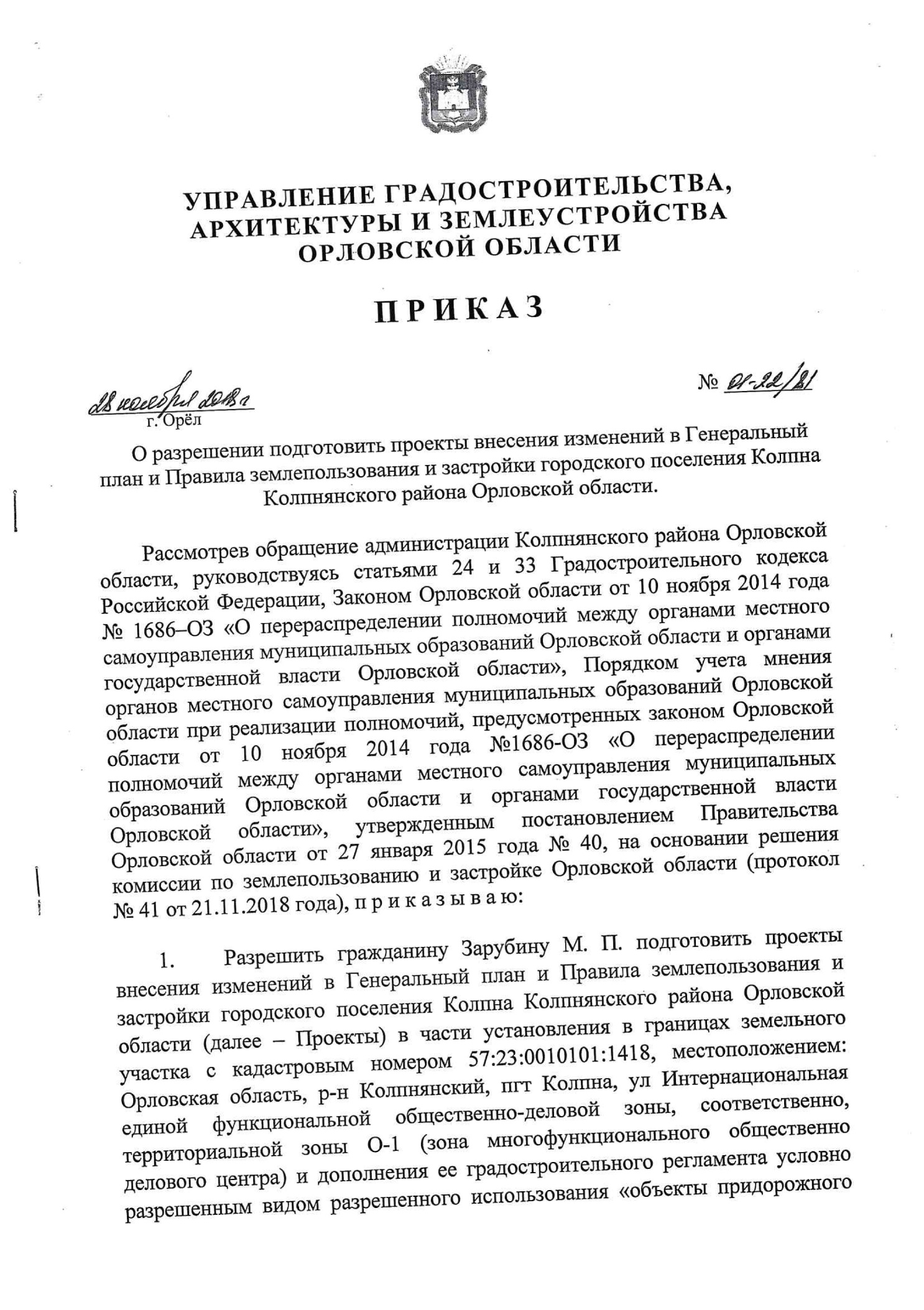 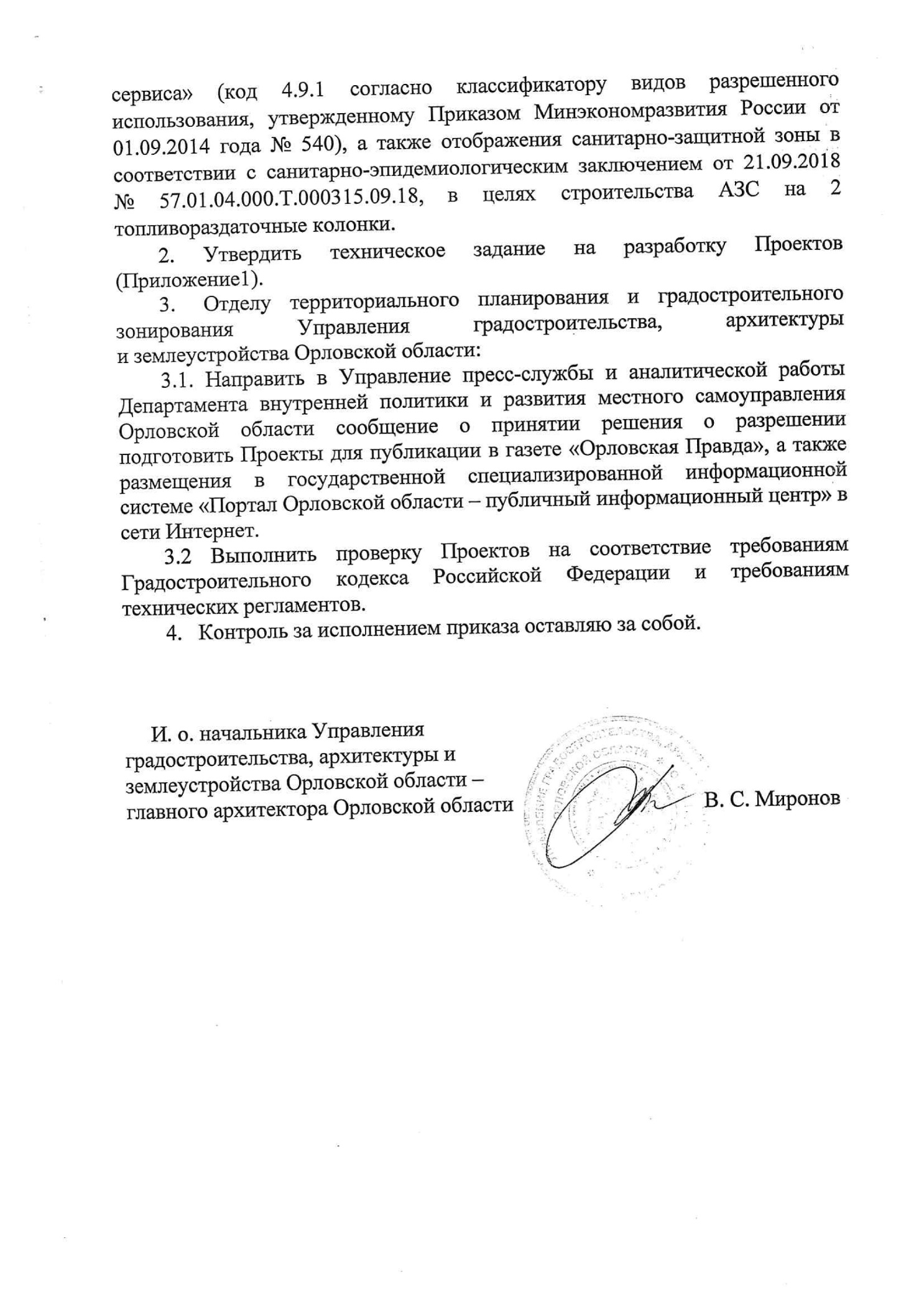 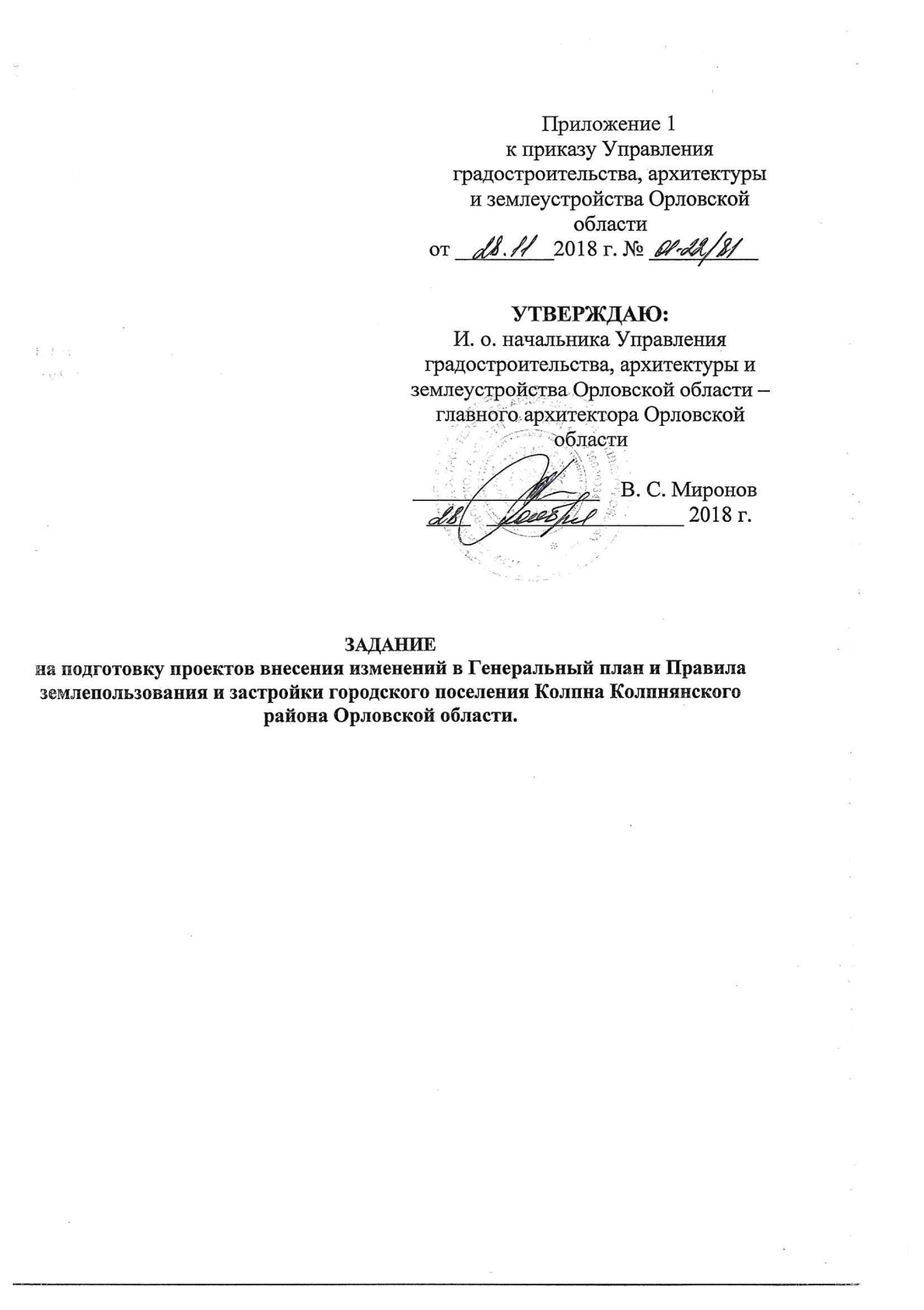 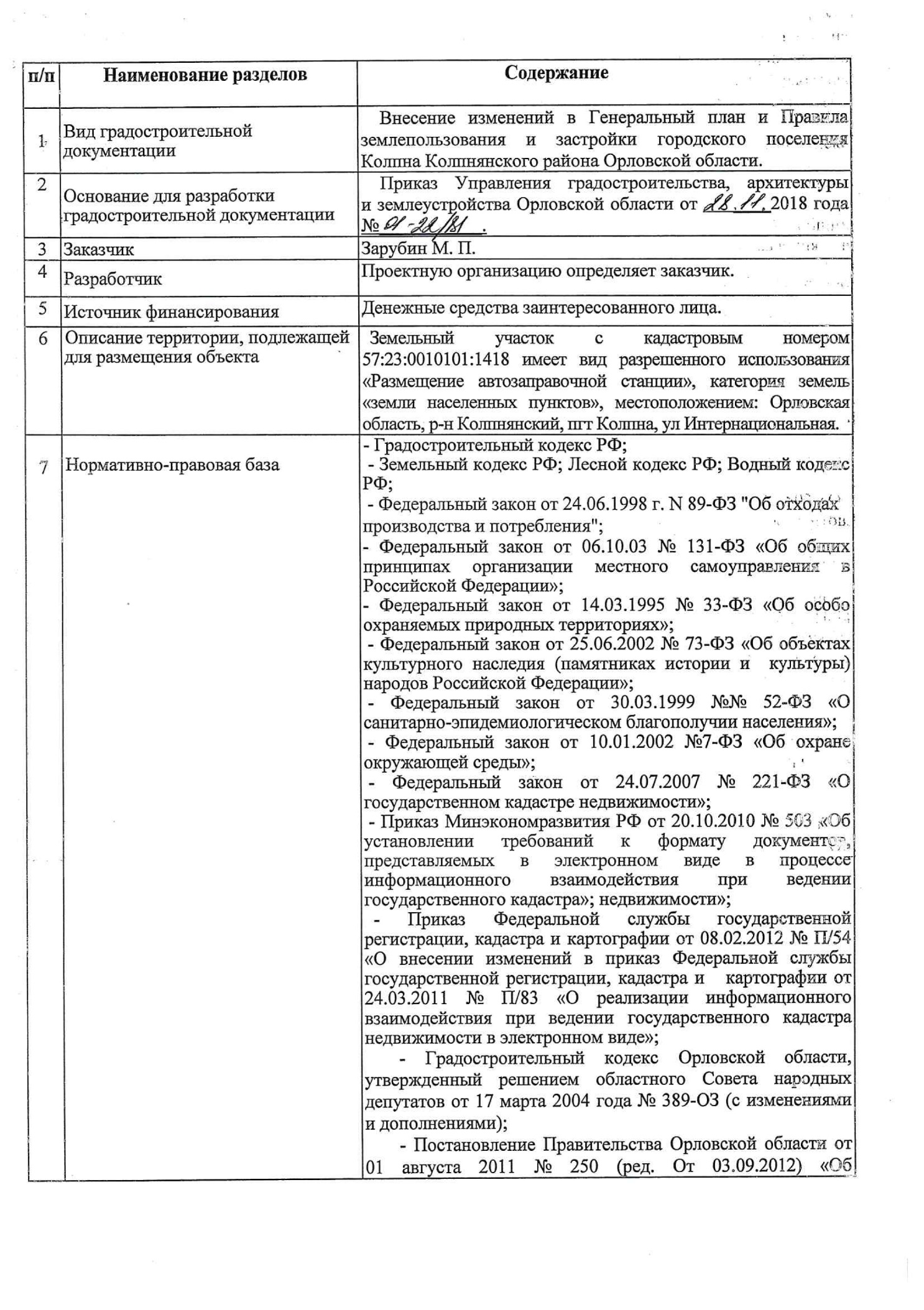 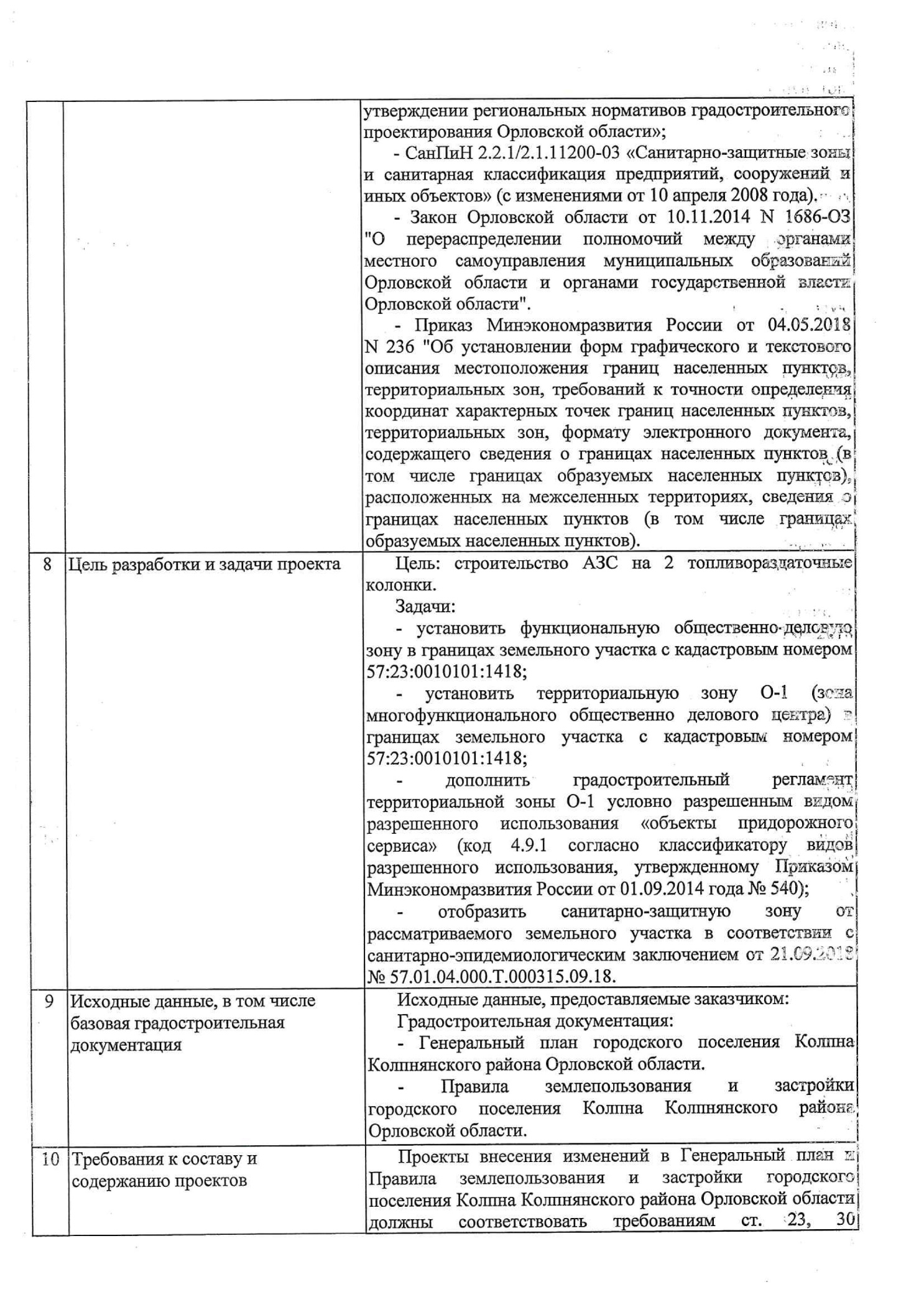 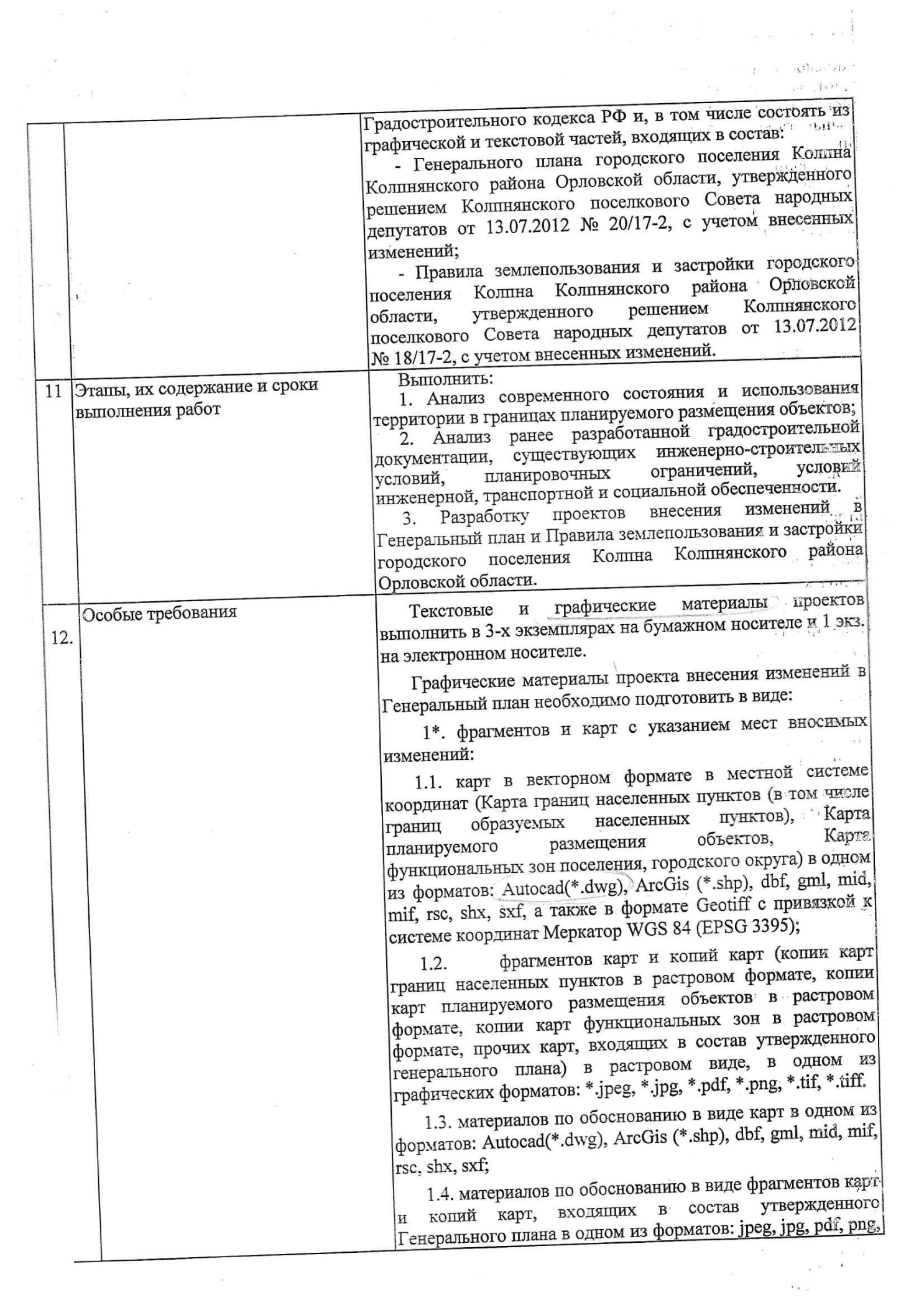 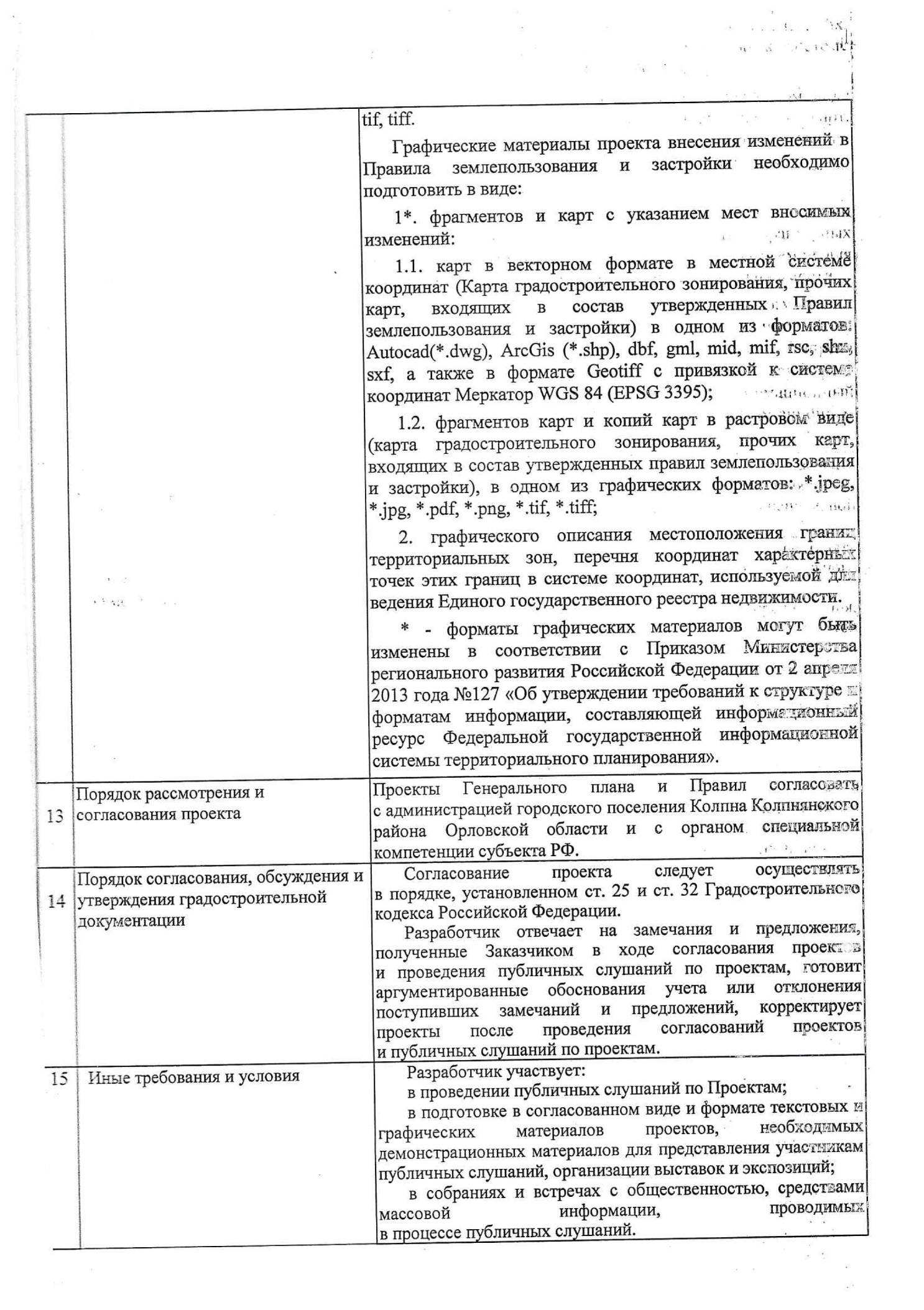 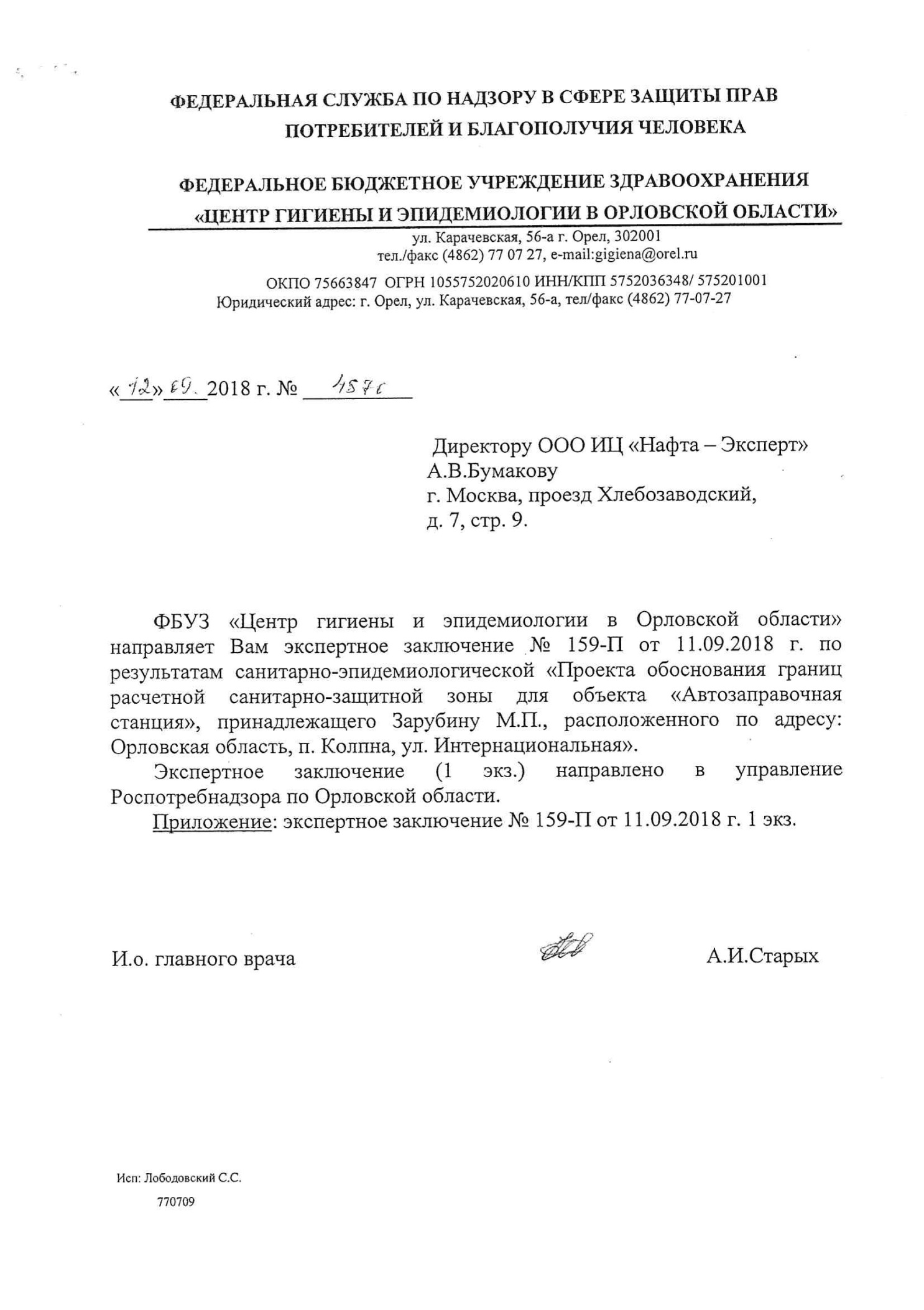 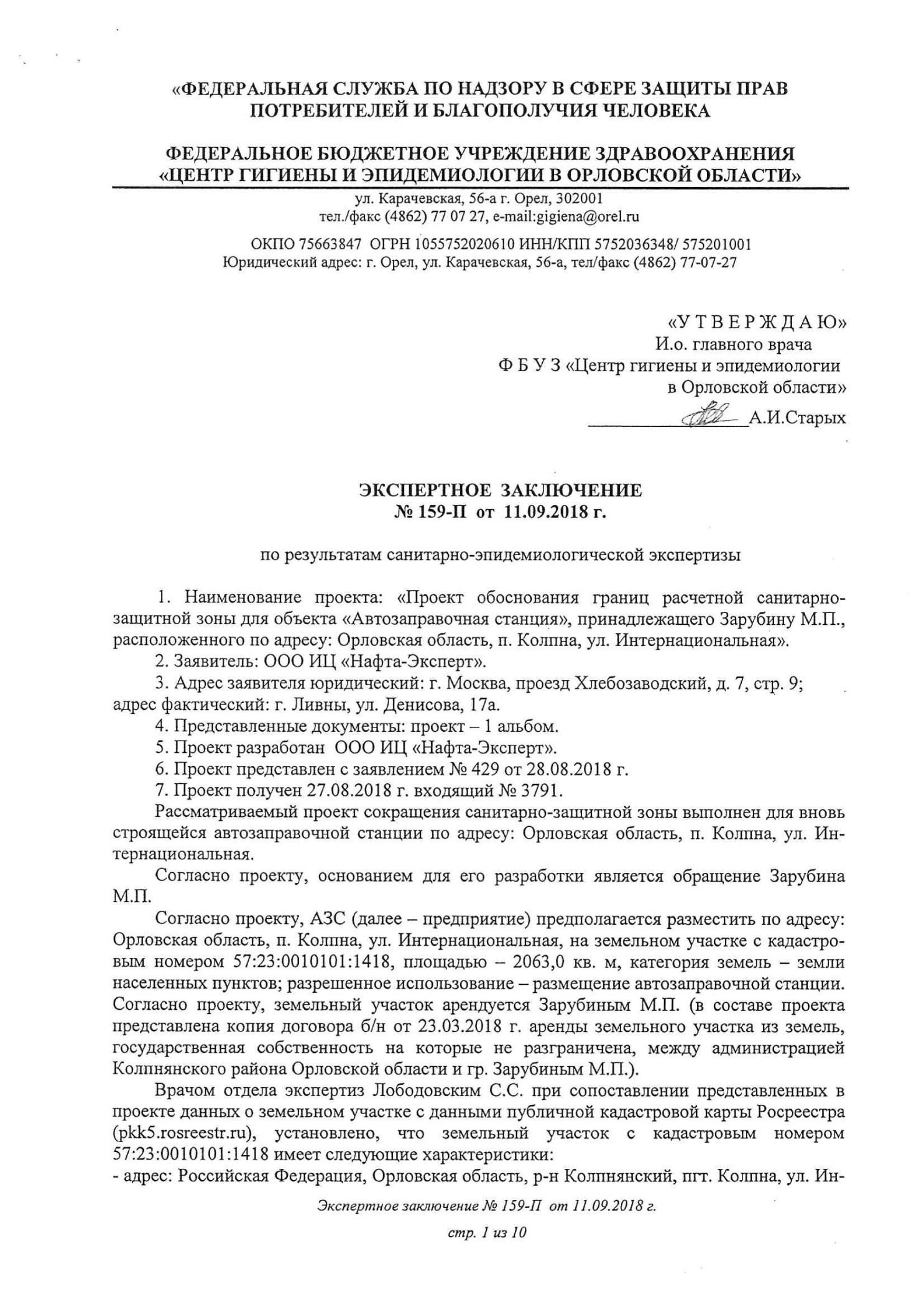 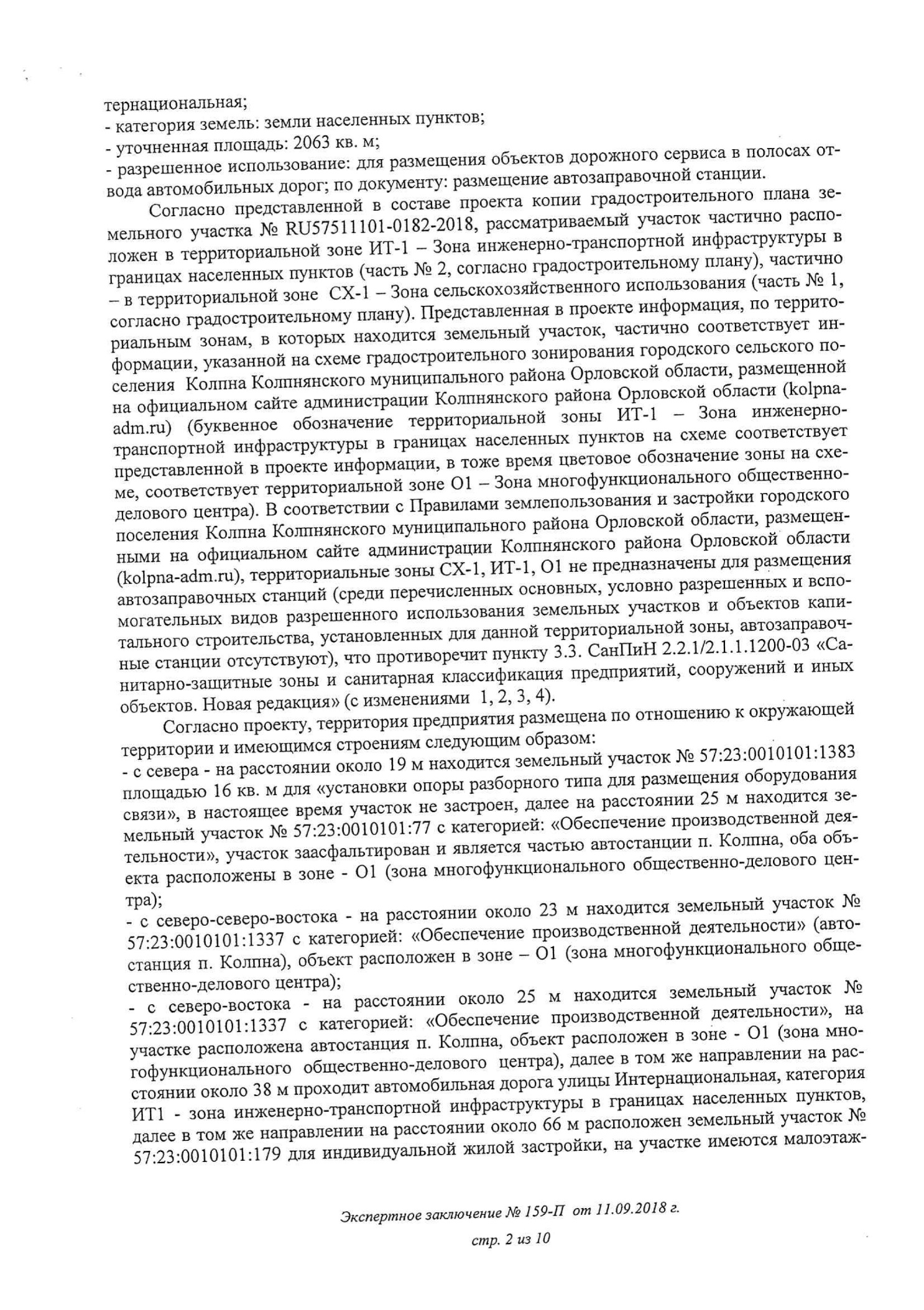 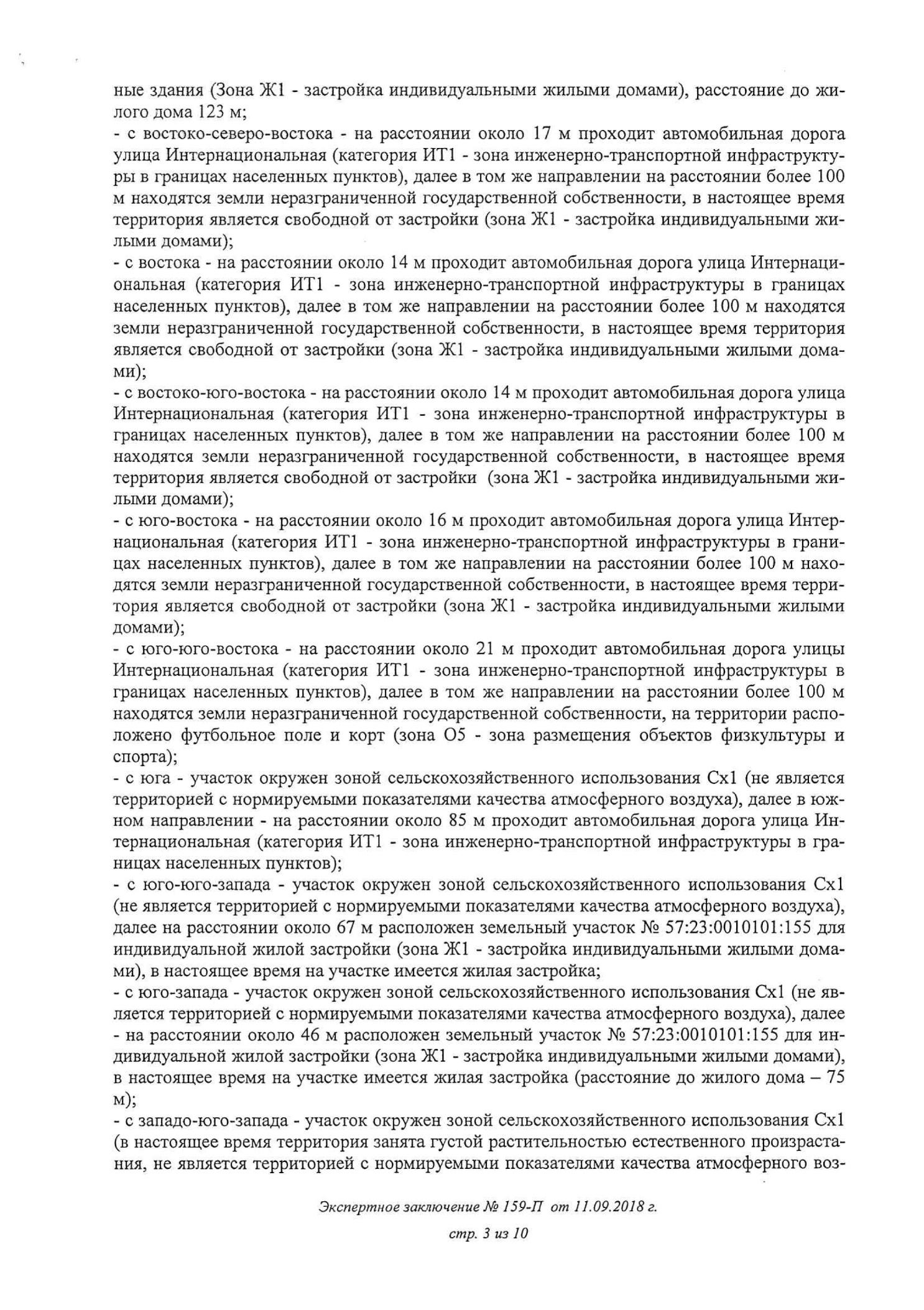 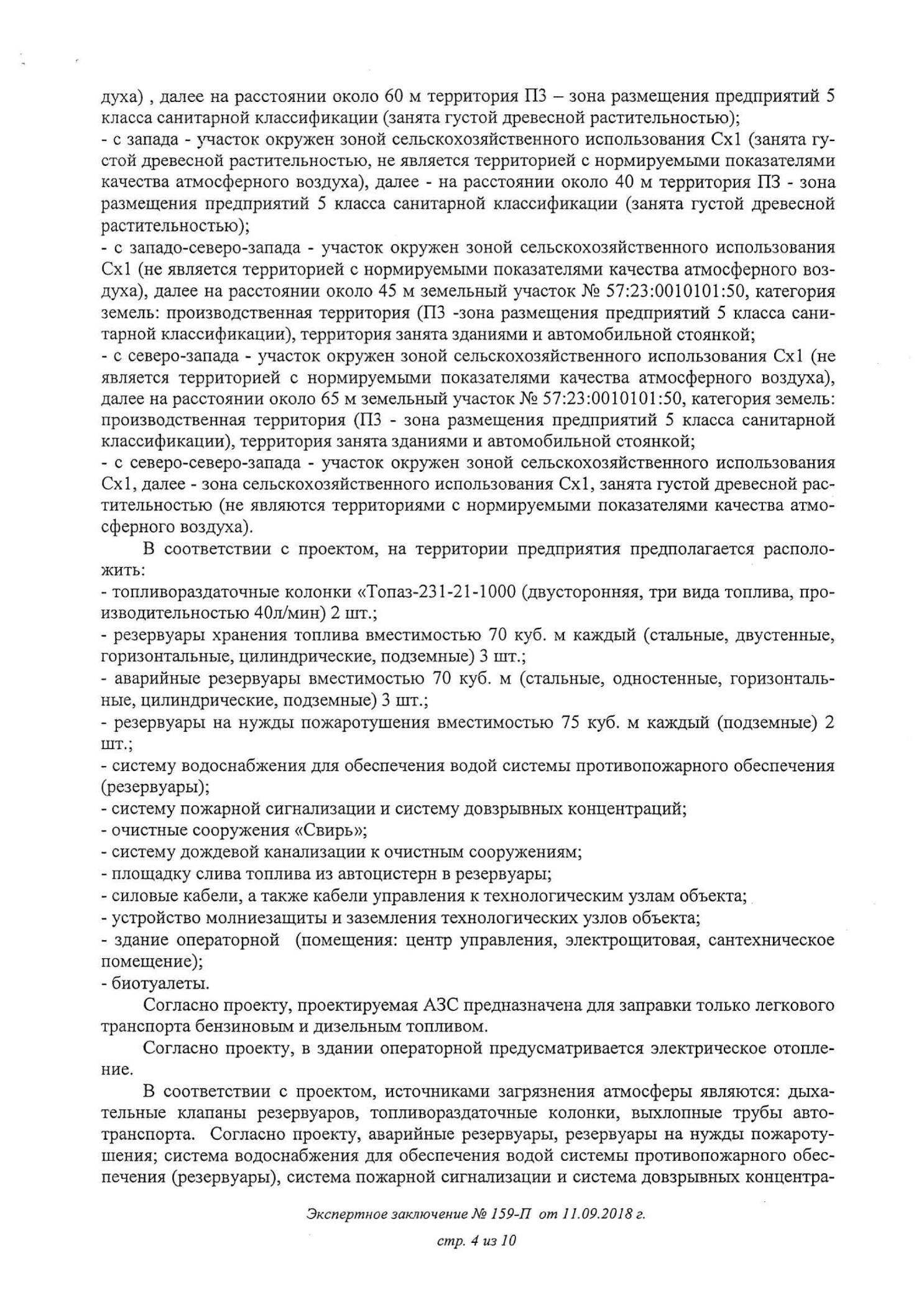 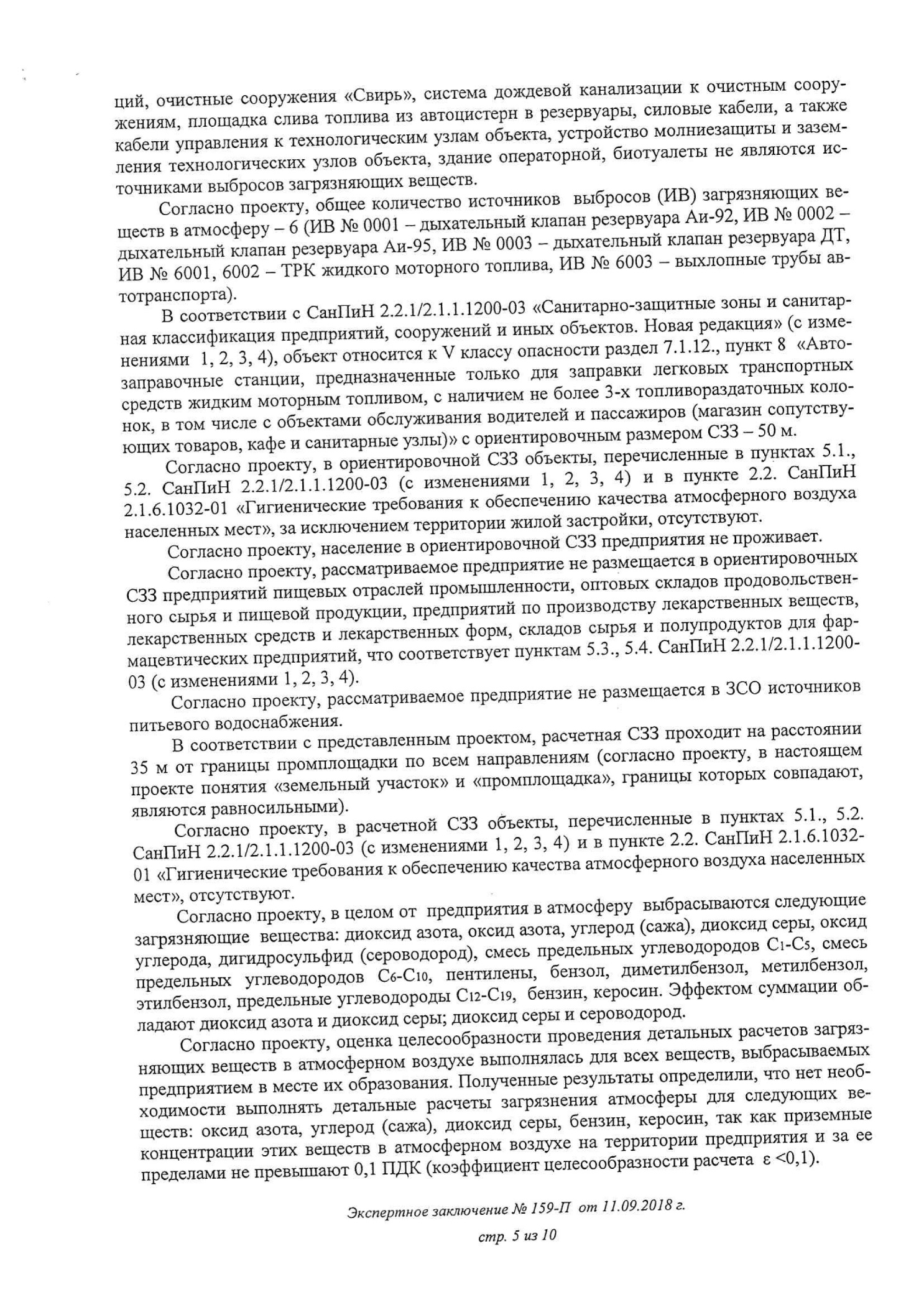 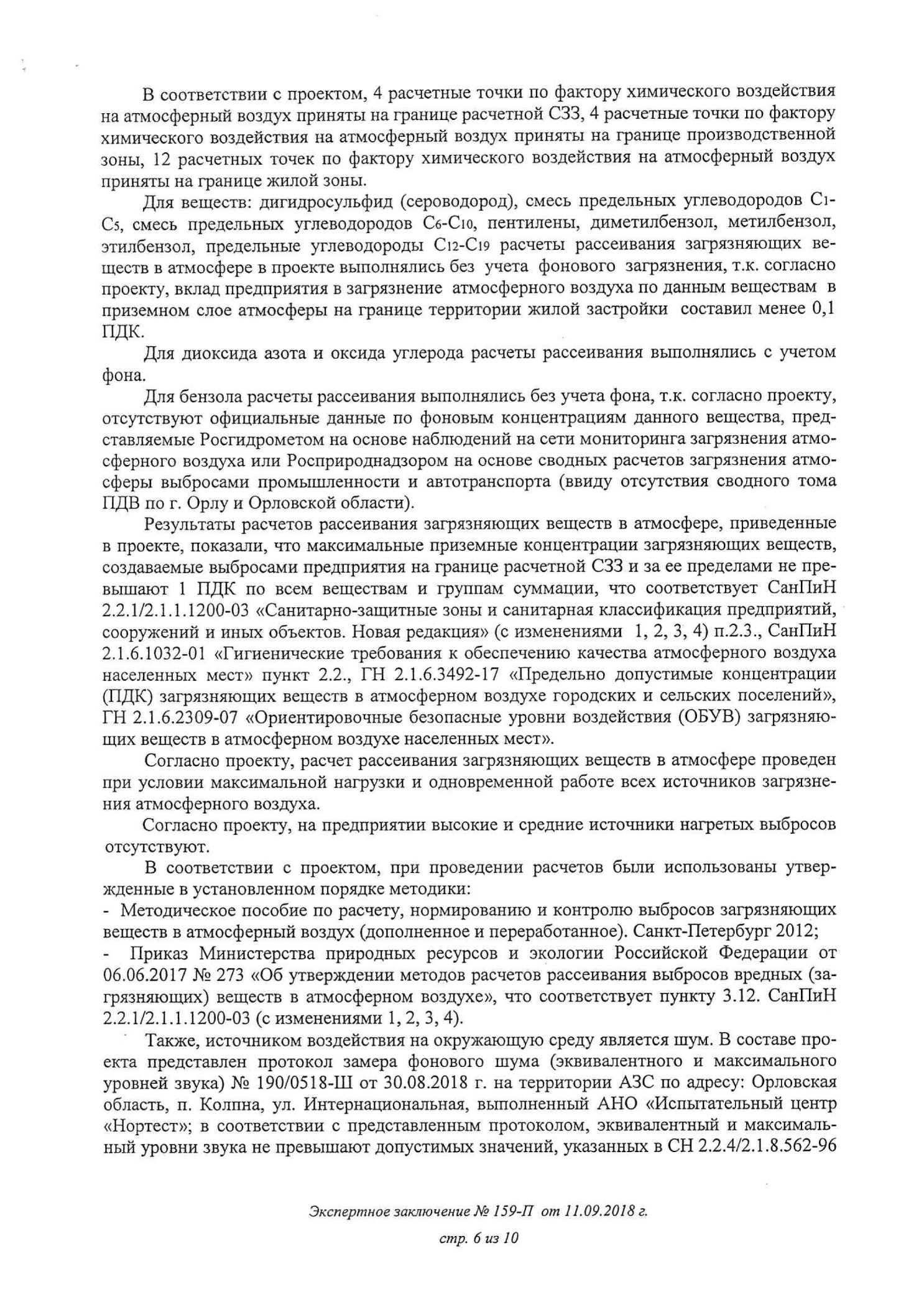 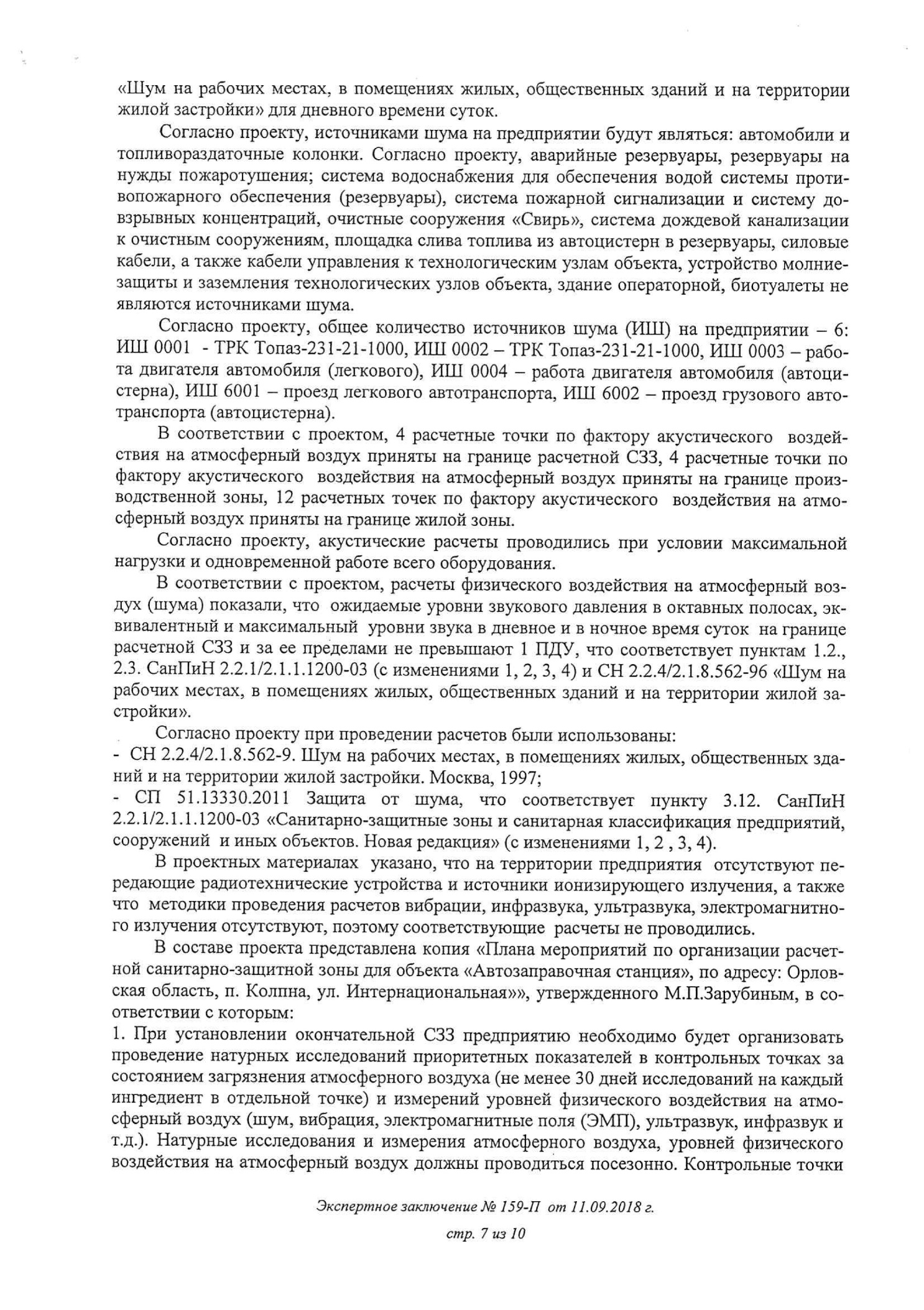 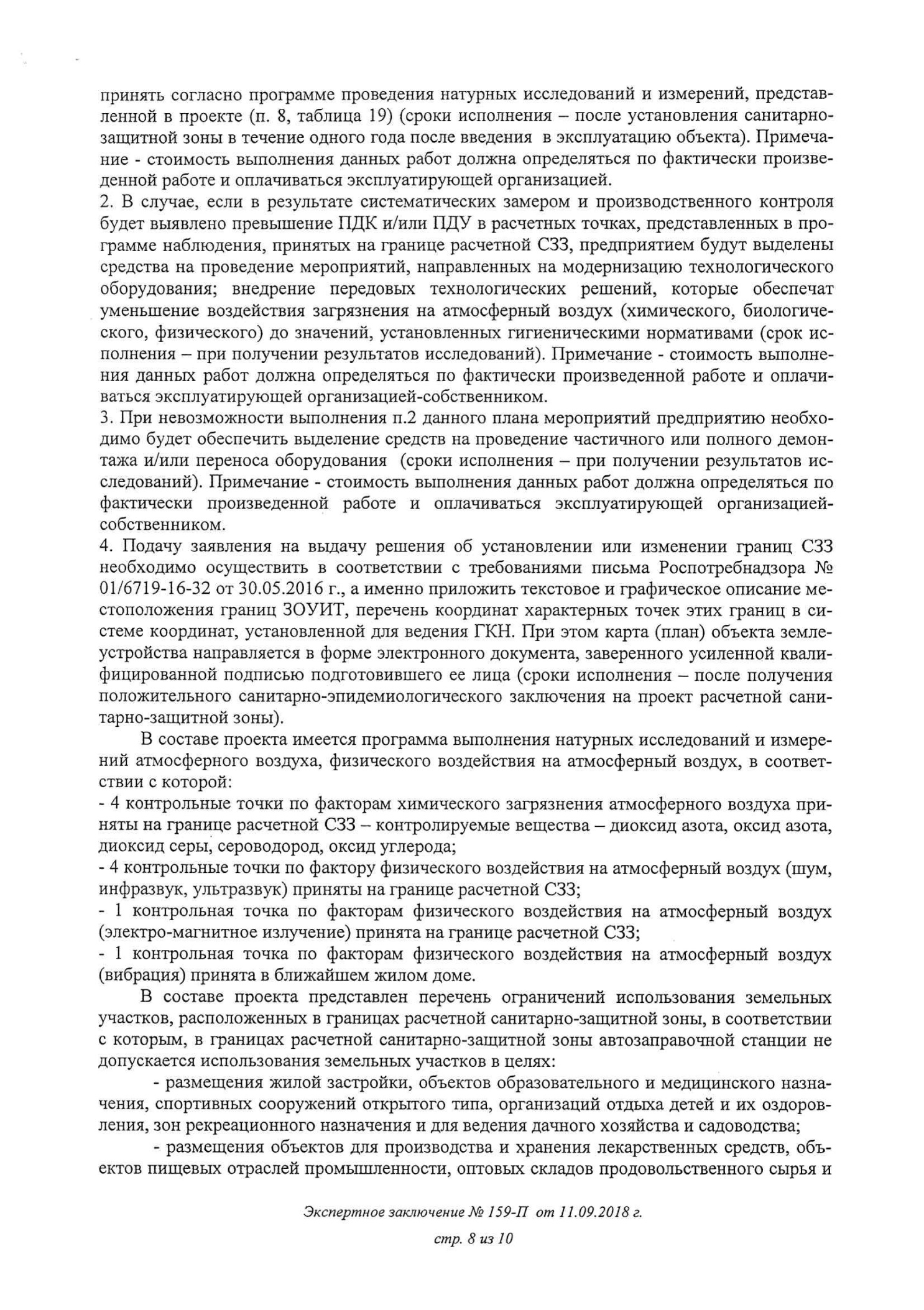 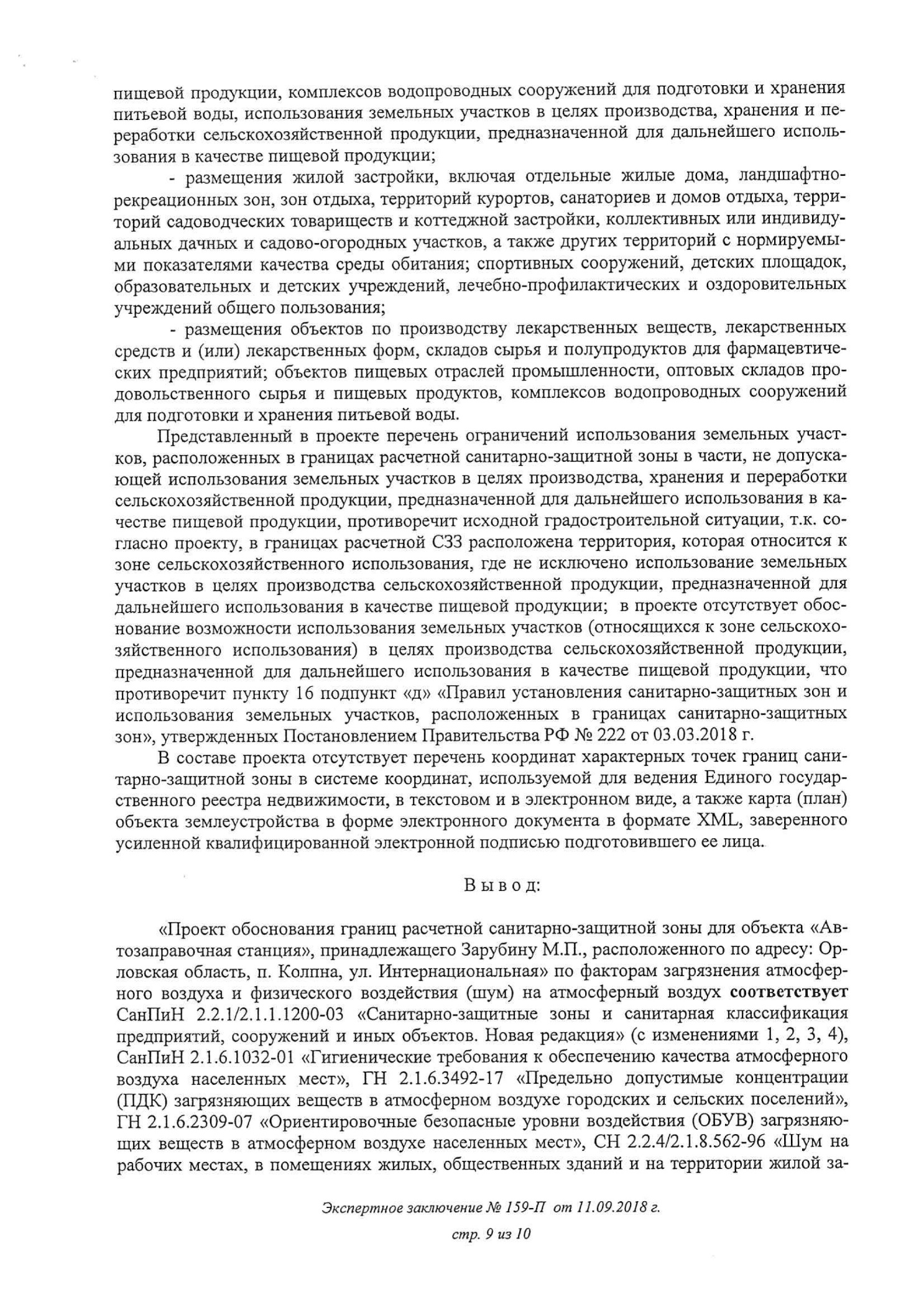 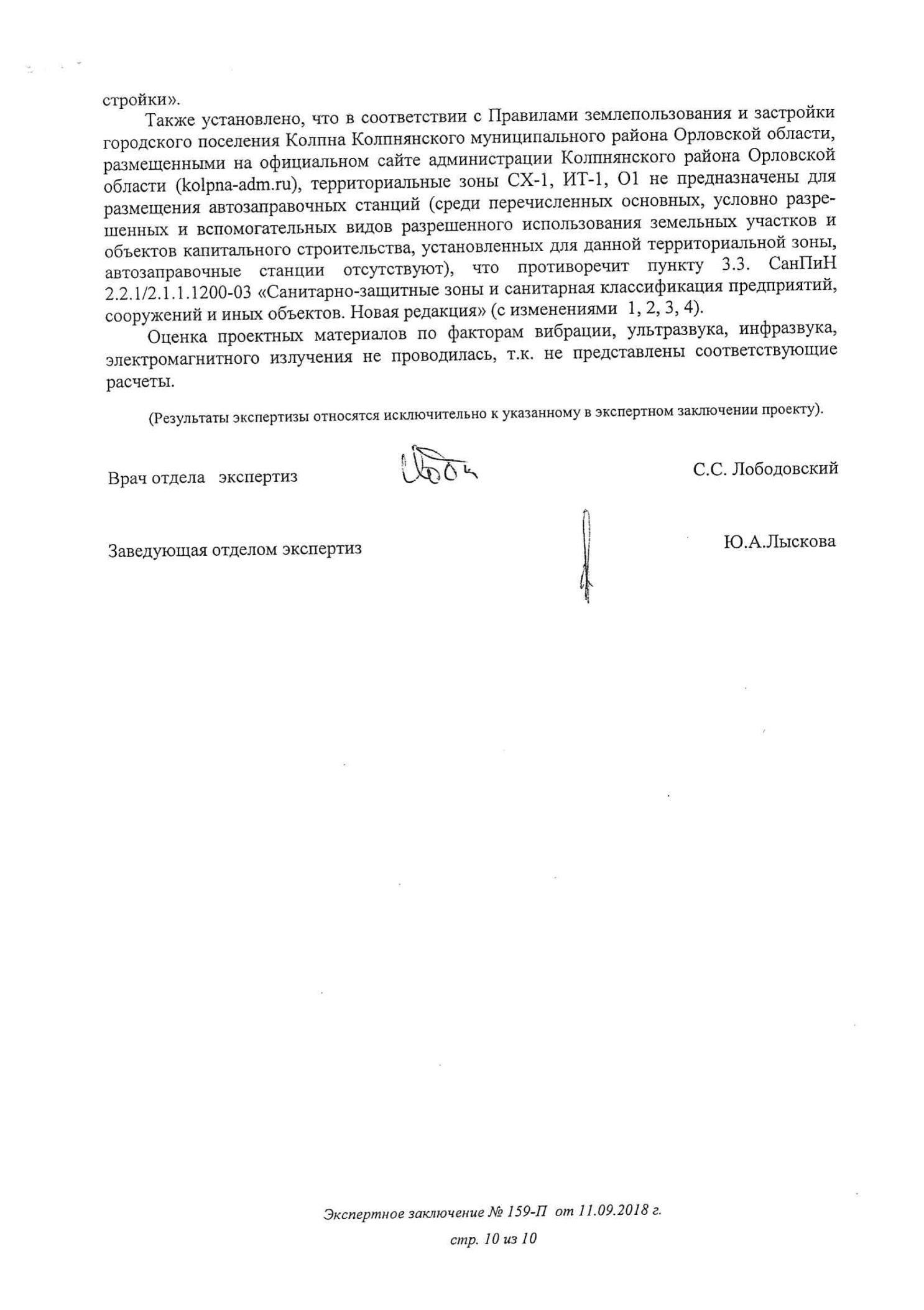 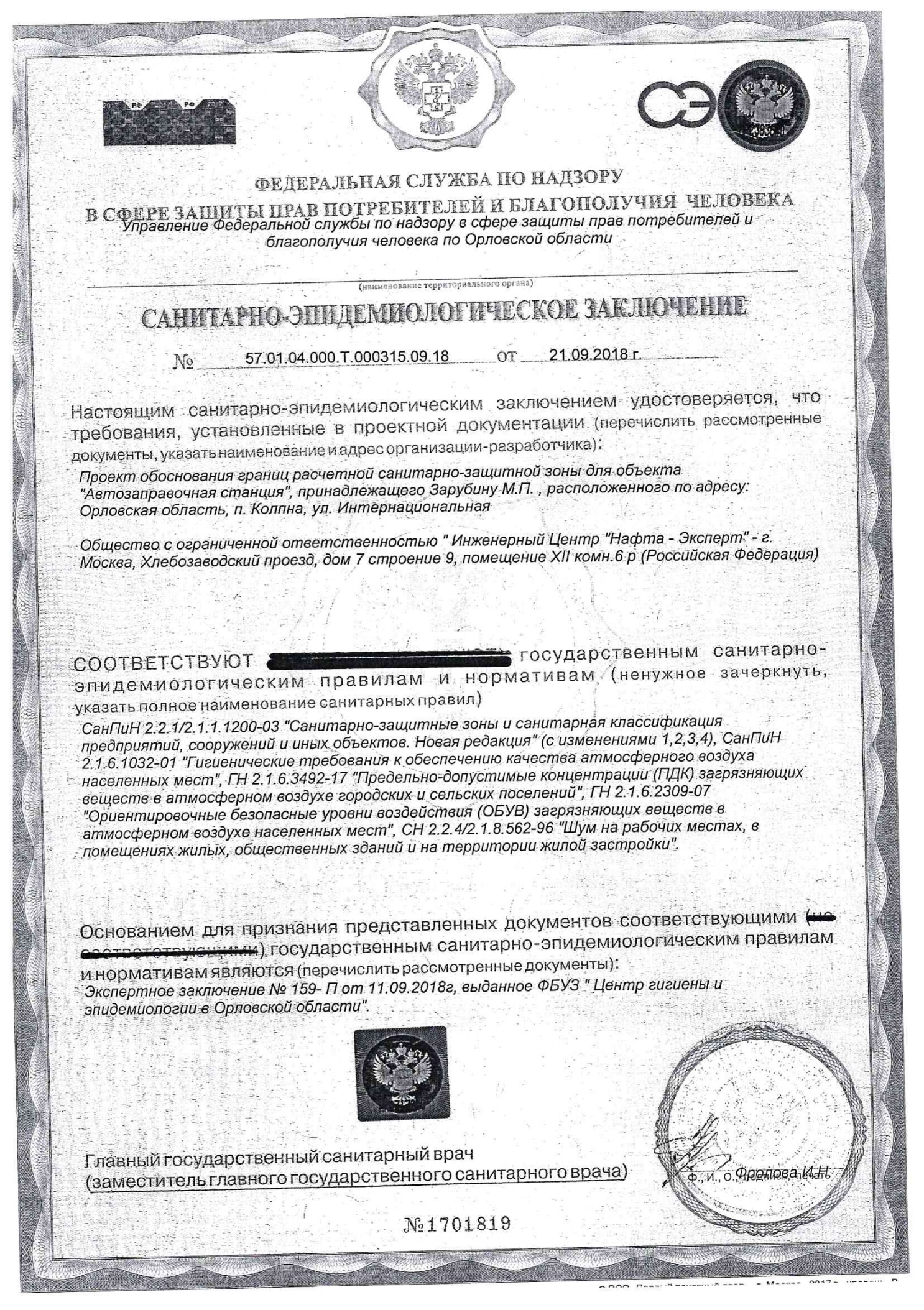 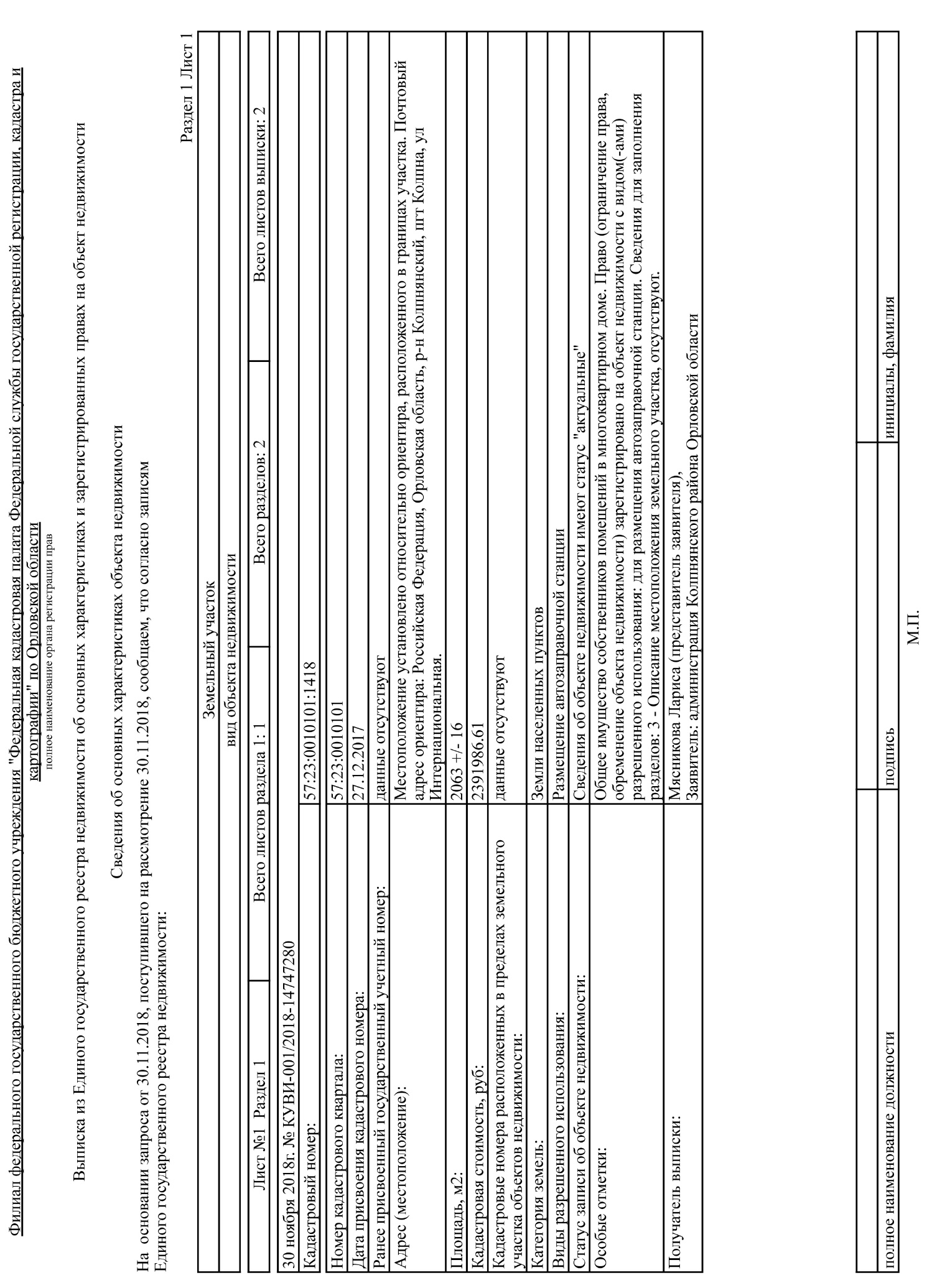 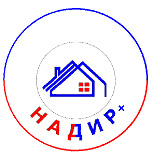 Общество с ограниченной ответственностью«НАДИР+»302028, г. Орел, ул. Октябрьская, д. 27, пом. 6, оф. 203тел.: (4862) 63-27-11ИНН 5753055311   КПП   575301001   ОГРН 1115753000615БИК 045402751  к/с 30101810700000000751р/с 40702810910210000088 Наименование банка: Орловский РФ АО «Россельхозбанк» г. Орелe-mail: nadirplus@gmail.com Заказчик:Исполнитель:                                                Зарубин М.П.                                        ООО «НАДИР+»Условно разрешенные виды использованияОбъекты придорожного сервиса (код 4.9.1 согласно классификатору видов разрешенного использования, утвержденному Приказом Минэкономразвития России от 01.09.2014 года №540)